Key Stage 2 SATS AssessmentSince 2016, Key Stage 2 test scores have been reported as ‘scaled scores’.A child awarded a scaled score of 100 is judged to have met the ‘national standard’ in the area judged by the test.If a child scores 110 or above, they are working beyond (or above) the expected national standard.A score below 100 is judged to have not yet met the national standard and performed below the Year 6 expectation.What tests will the children take?ReadingOne test with a greater focus on fictional texts and comprehensionPupils get one hour to read 3 texts and answer questions on them    at their own paceGrammar, Punctuation and SpellingPupils will take two papers:Paper 1 – short answer questions – 45 minutesPaper 2 – Spelling – approximately 20 minutesMathematicsPupils will take three papers:Paper 1 – Arithmetic – this replaces mental agility. Pupils have 30 minutes to complete 36 questions which will cover straight forward addition and subtraction as well as more complex calculations involving fractions, long division and multiplication Papers 2 and 3 – Reasoning papers - 40 minutes per paperThere are no separate tests for the more able – the assessment of more able pupils will be through more difficult, challenging questions. Pupils who are working below the standard of the test will not take them. Some pupils, because of their specific needs, qualify for 25% additional time. We will inform you if this applies to your child. When will the SATS take place?National Key Stage 2 testing week is the week beginning May 9th.  As the tests are administered to strict timetable it is most important that your child attends every day.Monday 9th May 	-   Grammar, Punctuation and SpellingTuesday 10th May	-   ReadingWednesday 11th May  -   Mathematics papers 1 and 2Thursday 12th May 	-   Mathematics paper 3How will SATS results be reported to parents?In Reading and Mathematics you will be told if your child has reached the expected standard in the SAT or not. Pupils below the standard of the test will be assessed against the interim pre-key stage standards in Reading, Writing and Mathematics. Pupils who do particularly well may reach ‘Greater Depth’.Children do not take a test in Writing and teacher assessment is reported in one of three categories: working towards the expected standard, working at the expected standard or working at greater depth at the expected standard.How can you support your child and ensure that they attain as highly as they can?ReadingListen to your child read, question and discuss texts and ideas. Introduce your child to new authors so they are not disconcerted by unfamiliar texts. At key stage two the emphasis moves to understanding of texts.Discuss new vocabulary encountered so your child fully understands the texts they read. Children who have a good grasp of vocabulary, have a better understanding of the ideas they read.Grammar, Punctuation and SpellingHelp your child learn the spellings that are sent home – this could be spelling lists and also spelling rules.When reading with your child, discuss the use of punctuation such as: inverted commas to mark speech, use of parenthesis (commas, brackets and dashes), different uses of the apostrophe etc.The grammar paper relies on children knowing the correct terminology e.g. use of main and subordinate clause, article, passive/active, subjunctive and many more. Children are learning this in school but additional practice at home will be of great benefit to your child to consolidate learning. MathematicsTimes tables: if children know their times tables, they can use them accurately and quickly for multiplication and division. This skill can be used in a wide range of areas such as: fractions, area, solving word problems etc. Formal methods for the four operations: children can easily pick up easy marks in the tests by completing methods accurately. By the end of Y6, these include: column addition/subtraction, short/long multiplication and short/long division including expressing remainders in different forms. Children should be confident when calculating with decimals and fractions.Arithmetic speed practice: practising arithmetic methods under timed constraints prepares your child for working in test-like conditionsHomeworkPlease ensure it is your child’s best effort and is completed and handed in on time. Help your child if they are stuck with ideas and model the correct practice if needed. Test them on their spelling/times tables and encourage them to use the recommended websites to practice and consolidate learning. Your child’s Reading and Homework Journal contains a wealth of the key learning requirements for Year 6 for children to refer to at home.Useful websites for consolidating learninghttps://www.mathsisfun.com/ 	http://resources.woodlands-junior.kent.sch.uk/           http://www.bbc.co.uk/education/levels/zbr9wmnhttp://www.topmarks.co.uk/ http://scs.mathletics.com/SignInIFrame.asp?ccode=ASIA&host=www.mathletics.asiaHelping your child to do their best during SATs WeekPlease ensure your child attends school daily and arrives punctuallyTry to ensure that your child has a good night’s sleep and has breakfast before they come to school (or come to school for breakfast)Mornings should be as stress free as possible so that children come into school feeling positive and relaxed. Listen to any of your child's worries and encourage them to be open with you. Reassurance and positive encouragement will go a long way to helping them to relax.SATS Week at SchoolDuring this week, school provides a free breakfast at school for year 6 children if they wish. This is an opportunity for children to start the school day with their friends and teachers, to alleviate any nerves. Children should come to the Breakfast Club door at 8:15 am. Juice and biscuits will also be provided at break-times.If you have any questions, please do not hesitate to contact school. Wibsey Primary School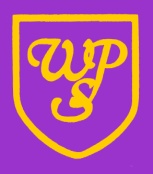 End of Key Stage 2 SATS2022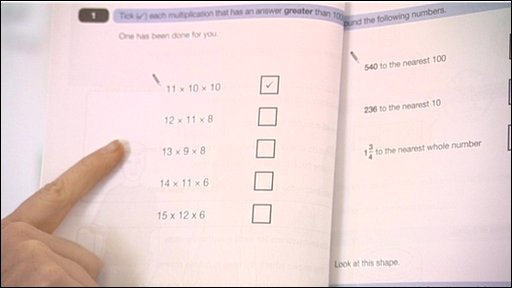 A Parent’s Guide 